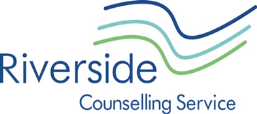 Psychoanalysis and Anxiety: From Knowing to BeingChris MawsonSaturday 18th January 2020, 10:00AM to 12:30PMHenley-on-Thames
Kierkegaard, following Lucretius, said that we cannot help but flee from anxiety, that anxiety is universal, and that in anxiety we suffer from our being. Such anxiety arises from the human condition and, in contrast to specific fears, cannot simply be related to a ‘cause’ that can be ‘treated’. Our natural tendency is to flee from that which cannot be altered or modified.

My research, which takes in writings on anxiety from antiquity through to a consideration of the role of anxiety in the writings of Freud, Klein, Winnicott, seeks to understand what, as analysts and therapists, we might be able to offer our patients in the presence of the kind of anxiety to which we are also subject, in the human condition of facing the ontological as well as the ontic in life.

I will be exploring with you Freud’s early writing on the mother’s availability to her infant in states in which both the infant and she fear it could die at any moment, and Bion’s container-contained theory in which the mother takes the baby’s anxiety into herself. These both require the mother to be with the baby’s experience to become informed of the infant’s predicament, and to meet it with something in herself.

The role of interpretation is key in psychoanalysis, and in my work I consider its function in relation to immediate anxiety. Drawing upon insights from a daseinsanalytic approach, which recognises as one of its core principles that our being is revealed in and disclosed by anxiety, I show how I prioritise the experience of being with the patient and becoming informed through being with them, before making an interpretation in the realm of knowing (K).

Participants are invited to make connections between the ideas discussed and their own experiences.
Chris Mawson is a Training and Supervising Analyst of the British Psychoanalytical Society. He trained at the Tavistock Clinic in psychoanalytic psychotherapy with children and adolescents, and in psychoanalysis at the British Psychoanalytical Society and Institute. He worked for nine years in St Mary’s Hospital Department of Child Psychiatry, Paddington Green, in the days when children at that clinic were offered intensive psychoanalytic treatment under the care of the National Health Service. He now works as a psychoanalyst in private practice. As well as the clinical practice of psychoanalysis, he is interested in the study of groups from a psychoanalytic perspective. He has a special interest in the work of Wilfred Bion and is the editor of The Complete Works of W. R. Bion (2014, Karnac Books).Other publications include:Psychoanalysis and Anxiety: From Knowing to Being (2018) Routledge.Three Papers of W. R. Bion (2018, Ed.) Routledge.Interpretation as Freud’s specific action, and Bion’s container–contained. (2017). International Journal of Psychoanalysis.“Review: Between Mind and Brain: Models of the Mind and Models in the Mind by Ronald Britton” (2017). International Journal of Psychoanalysis.Bion Today (2010, Ed.). New Library of Psychoanalysis. Routledge.The use of play technique in understanding disturbed behaviour in school” (1986). Psychoanalytic Psychotherapy.“Containing anxiety in work with damaged children: In Anton Obholzer and Vega Zagier Roberts (eds), The Unconscious at Work: Individual and Organisational Stress in the Human Services (1994, 2019). Routledge.bOOKING fORMWhere: Riverside Counselling Service, Friends’ Meeting House, 45 Northfield End, Henley, RG9 2JJ.  Directions and parking instructions available at: www.riversidecounsellingservice.co.uk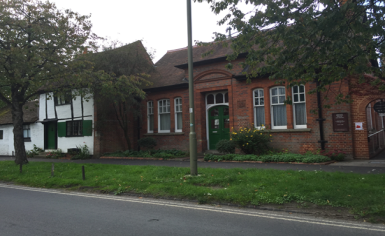 Cost: £30 (£20 concessionary rate for students & Riverside Associates*)How to book:To book, please email this form to CPD@riversidecounsellingservice.co.uk OR Return by post to: Cath Muston, 12A Woods Rd, Caversham, Reading RG4 6NATo secure your place payment needs to be made in advance.  You can pay by bank transfer to Lloyds Bank Account Number: 00792754, Sort Code 30-94-13 using your surname followed by initials of speaker as a reference. For example, Muston / CM OR Send a cheque payable to Riverside Counselling Service with your booking form to: Cath Muston, 12A Woods Rd, Caversham, Reading RG4 6NA.………………………………………………………………………………………………………………………………………………….Name: Address: Contact No: Email:Payment made by: 	  Bank transfer		Cheque (enclosed)Where did you hear about this workshop?RECEIPTS WILL BE EMAILED ON RECEIPT OF PAYMENT AND CPD CERTIFICATES WILL BE AVAILABLE ON THE DAY.ENQUIRIES: PLEASE LEAVE A MESSAGE ON: 07879 381 334 AND WE WILL GET BACK TO YOU.*Riverside Associates: past counsellors, trustees or volunteers of Riverside.  Registered Charity No: 1018853CM – 18/1/20